CURRICULUM VITAE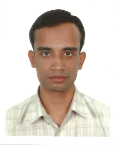 MR. VIVEKVIVEK.371602@2freemail.com  CARRIER OBJECTIVETo search for the position as the fire protection engineer where I can operate my 3 years of dynamic experience and my specialized abilities in handling the dangerous job. Superiority education unified with sense of responsibility allows me to serve public and reduce the loss of assets and life.PROFESSIONAL EXPERIENCE(a) Sierra electrical & electronics services llc, abudhabi, UAE, (Dec 2011 - April 2013)     worked as fire fighting site engineer. Responsible for installation & maintenance of fire fighting system (sprinkler system, wet riser, fire pump sets, fire safety equipments & gas suppression system). Developing cost effective plans in order to reduce wastage of material.Preparing bill of quantities.Identifying complex problems of service as well as providing appropriate solutions.Suggesting required changes in service.Handling the urgent situation with confident strategy. (b) Ae arma elecktropanc electromechanical llc, dubai, UAE, (Feb 2016 - June 2017)      worked as plumbing, fire fighting & fire stopping  site engineer.Responsible for installation of fire fighting system, plumbing system (drainage & water supply system), fire stopping system (penetration for wall, soffit & mep shaft) Preparing bill of quantities.Reviewing draft tender documents and preparing technical bid proposal documentation to ensure all systems and components of the tender are included.Bill of quantities.Preparing technical reports and letters.Handling the urgent situation with confident strategy.LIST OF PROJECTS HANDLED(a) Al Saif Old Commercial Building, Abu Dhabi, UAE.Preparing bill of quantities, site supervision.Monthly maintenance for fire fighting systems.(b) Furnished hotel apartment for Mr. Essa Saif Mohammed Al Mazouri, Abudhabi,UAE.Preparing bill of quantities, project management, site supervision for the installation of fire fighting systems.Coordinate with vendors, design contractors, and project leaders.Ensured that the facilities are following the prescribed fire protection laws and codes.Modify existing products and recommend development of new ones.(c) Umm Al Naar Power Plant, Abu Dhabi, UAE.Preparing bill of quantities, site supervision for the installation of CO2 fire suppression system.Project management, coordinating with contractors.(d) Blue water wharf retail (Dubai expo 2020 project), Dubai, UAE.Preparing bill of quantities, site supervision for the execution of fire fighting, plumbing & fire stopping works.Ensure mechanical facility and utility systems operations and maintenance.Coordinate with vendors, design contractors, and project leaders.Modify existing products and recommend development of new ones.Comply with best engineering practice and maintain quality in design and performance.Contribute in costs reduction activities and proper analysis of projects.ACADEMIC QUALIFICATIONSBachelor of Engineering in Mechanical from Pandit Ravishanker Shukla University, Raipur (C.G) India.  Diploma certificate in HVAC designing & drafting.TECHNICAL SKILLSKnowledge in AutoCAD and HVAC design.Knowledge of National Fire Protection Association (NFPA) Standards.Computer skills including MS Word, Excel.PERSONNEL DETAILSDate of birth        	:  	22 Jan 1985Marital status          	:   	SingleGender                       	:   	MaleLanguages known	:	English, Hindi, MalayalamReference :  will be provided on request.	                                                ACKNOWLEDGEMENT                                                                               I, Mr. Vivek Jose Varghese hereby verify that the informations provided above is genuine best to my knowledge.  